August 24, 2020 Dear students and parents/guardians: Welcome to Waconia High School and the 2020-2021 school year.  A special welcome back goes to this year’s group of seniors, the Class of 2021.  The coming year should be another exciting one, full of lasting memories and accomplishments. Enrollment for the 2020-2021 year will be close to 1300 students, with an incoming freshman class of over 330 students. The faculty and staff have been working hard this summer to make certain the coming school year is both exciting and rewarding. Please take some time to read this handbook and bookmark it for future reference during the school year. While the handbook does not cover every situation encountered during the year, it should help to provide clarification and guidance to a wide variety of subjects. In addition to the handbook, our website will contain many of the district policies in their entirety. Inevitably, questions will arise during the school year so please call or stop in and we will do our best to clarify and resolve any problems. 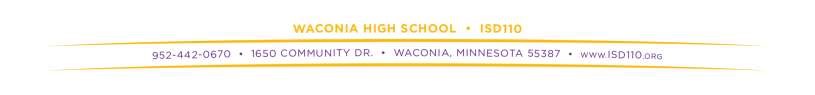 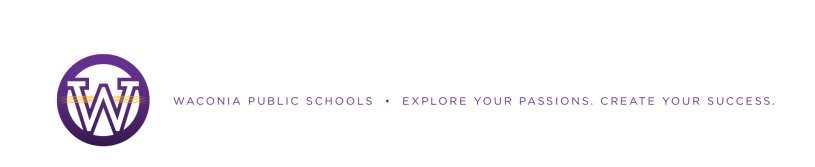 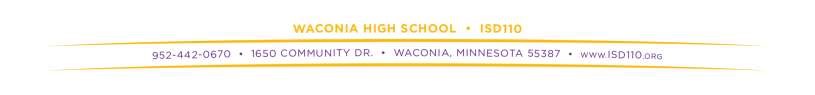 It is our goal at Waconia High School to provide a positive learning environment for each and every student. We enjoy the advantage of being large enough to offer a comprehensive program for all students, yet small enough to customize students’ schedules to meet their individual needs and abilities. Research has proven that students who choose to get involved with school activities, both extra- and co-curricular programs, perform better in school and come away with a richer, more fulfilling, high school experience. With that in mind, I encourage all students to take advantage of the many opportunities available at WHS, and to get actively involved in our school community. I would also encourage both parents and students to take full advantage of the opportunities to meet with the teachers, counselors, administrators, and other support staff on an individual basis so we can better serve you in your educational pursuits. In addition, the parent portal has proven to be an effective tool to provide feedback to parents regarding their students’ progress, as well as opening communication between parents and the school. If you have questions or concerns, please stop by our offices, drop an e-mail, or call at 952.442.0670. With everyone working together, we can make the 2020-2021 school year a memorable one! Sincerely, 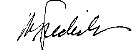 Mark Fredericksen WHS Principal Table of Contents 2020-2021 HIGH SCHOOL CALENDAR ................................................................................................................ 4 OPEN HOUSE AND PARENT/TEACHER CONFERENCES .............................................................................. 4 DISTRICT 110 STRATEGIC ROADMAP .............................................................................................................. 5 WACONIA HIGH SCHOOL PERSONNEL ............................................................................................................ 6 DAILY TIME SCHEDULE – MONDAY, WEDNESDAY, & FRIDAY ............................................................... 7 DAILY TIME SCHEDULE – TUESDAY & THURSDAY ..................................................................................... 7ALTERNATIVE SCHEDULES ................................................................................................................................. 8 2-HOUR LATE START SCHEDULE – MONDAY, WEDNESDAY, & FRIDAY ............................................... 82-HOUR LATE START SCHEDULE – TUESDAY & THURSDAY ……………………………….…………….92 - HOUR EARLY RELEASE………………………………………………………………………………………..9 PART I - LAWS, POLICIES, GENERAL REGULATIONS, SERVICES, SAFETY, AND ASSOCIATED INFORMATION ......................................................................................................................................................... 10 BOARD OF EDUCATION ............................................................................................................................................ 10 NON-DISCRIMINATION POLICY ................................................................................................................................ 10 VIOLENCE PREVENTION [APPLICABLE TO STUDENTS AND STAFF], POLICY #525 .................................................... 10 WEAPONS, POLICY #501 .......................................................................................................................................... 10 HARASSMENT AND VIOLENCE, RELIGIOUS, RACIAL, AND SEXUAL, POLICY #413 ................................................... 10 BULLYING PROHIBITION, POLICY #514 ................................................................................................................... 11 HAZING PROHIBITION, POLICY #526........................................................................................................................ 11 THE PLEDGE OF ALLEGIANCE, POLICY #531 ........................................................................................................... 11 CHEMICAL/TOBACCO FREE WORKPLACE ................................................................................................................ 11 PRIVACY AND ACCESS TO SCHOOL RECORDS .......................................................................................................... 12 STUDENTS' AND PARENTS'/GUARDIANS' RIGHTS REGARDING STUDENT RECORDS.................................................. 12 STUDENT FEE REGULATIONS ................................................................................................................................... 13 STUDENT ACTIVITY FEES ........................................................................................................................................ 13 SCHOOL PUBLICATIONS AND NEWS MEDIA: STUDENT PICTURES AND NAMES ........................................................ 14 DISTRIBUTION OF NON-SCHOOL SPONSORED MATERIALS ON SCHOOL PREMISES BY STUDENTS AND EMPLOYEES, POLICY #505 ............................................................................................................................................................ 14 EIGHTEEN-YEAR OLD STUDENTS ............................................................................................................................ 14 MINNESOTA STATE HIGH SCHOOL LEAGUE REGULATIONS ..................................................................................... 14 WHS ACADEMIC ELIGIBILITY REQUIREMENTS ...................................................................................................... 14 INTERNET ACCEPTABLE USE, POLICY #524 ............................................................................................................. 15 CITIZENSHIP AWARENESS ........................................................................................................................................ 15 Care of School Property..................................................................................................................................... 15 Lockers ............................................................................................................................................................... 15 Lost and Found .................................................................................................................................................. 15 Textbooks ........................................................................................................................................................... 15 Media Center ..................................................................................................................................................... 15 Student Valuables ............................................................................................................................................... 16 Visitors ............................................................................................................................................................... 16 Fundraising ........................................................................................................................................................ 16 Student Phone and Cell Phone Use .................................................................................................................... 16 Operation of Motor Vehicles .............................................................................................................................. 16 STUDENT USE AND PARKING OF MOTOR VEHICLES; PATROLS, INSPECTIONS AND SEARCHES, POLICY #527 .......... 16 Parking and Parking Lots .................................................................................................................................. 16 SPECIAL SERVICES ............................................................................................................................................... 17 GUIDANCE SERVICES........................................................................................................................................... 17 HEALTH AND SAFETY .......................................................................................................................................... 18 Fire Drills .......................................................................................................................................................... 18 Safety Glasses .................................................................................................................................................... 18 Accidents ............................................................................................................................................................ 18 Health Services .................................................................................................................................................. 18 Health Records ................................................................................................................................................... 18 Health Census Forms ......................................................................................................................................... 18 Immunizations .................................................................................................................................................... 18 Physical Education Class Excuse ...................................................................................................................... 19 Injury/Illness/Emergency Care .......................................................................................................................... 19 Exclusion for Illness ........................................................................................................................................... 19 Health Screening Programs ............................................................................................................................... 19 Medications ........................................................................................................................................................ 19 MN Immunization Registry Connection (MIIC) ................................................................................................. 20 PART II - DISCIPLINE, TRANSPORTATION, AND ATTENDANCE ............................................................. 20 STUDENT DISCIPLINE, POLICY #506 ................................................................................................................ 20 NOTIFICATION TO STAFF REGARDING PLACEMENT OF STUDENTS WITH VIOLENT BEHAVIOR, POLICY #529 .......... 20 General Statement of Policy ............................................................................................................................... 20 SCHOOL DISCIPLINE GUIDELINES ............................................................................................................................ 20 Expected Behavior ............................................................................................................................................. 21 Academic Dishonesty.......................................................................................................................................... 21 Cheating……………………………………………………………………………………………………………………..22Plagiarism………………………………………………………………………………………………………………………….……..22Harassment ........................................................................................................................................................ 22 Gambling ............................................................................................................................................................ 22 Cell Phones and Headphones ............................................................................................................................ 22 Assaults .............................................................................................................................................................. 22 Insubordination .................................................................................................................................................. 22 Student Dress ..................................................................................................................................................... 22 Theft ................................................................................................................................................................... 23 Language ............................................................................................................................................................ 23 Public Display of Affection ................................................................................................................................ 23Commons Area ................................................................................................................................................... 23 Spectator Buses .................................................................................................................................................. 24 Student Use and/or Tobacco Possession ............................................................................................................ 24 Drug and Alcohol Violations ............................................................................................................................. 24 Alcohol/Tobacco/Controlled Substance Possession and MSHSL Eligibility ..................................................... 24 Homecoming Eligibility ..................................................................................................................................... 25 Detention ............................................................................................................................................................ 25 School Time Detention ....................................................................................................................................... 25 CAFÉ 110 NOTES ..................................................................................................................................................... 25   Meal Prices 2020-2021 ...................................................................................................................................... 25  Account Balances ............................................................................................................................................... 25  Meal Account Balance e-Notices ....................................................................................................................... 25  Depositing Money into Meal Accounts (please note: deposits may take 48 hours to process): ......................... 25   Graduating Seniors/Students Leaving the District: ........................................................................................... 25 Meal Benefits ..................................................................................................................................................... 25 Lunch Passes ...................................................................................................................................................... 26 Students Outside ................................................................................................................................................. 26 STUDENT TRANSPORTATION SAFETY, POLICY #709 ................................................................................................ 26 STUDENT ATTENDANCE, POLICY #503 .................................................................................................................... 26 SUPPLEMENT TO ATTENDANCE POLICY ................................................................................................................... 26 After Seven Absences ......................................................................................................................................... 26 Extra-Curricular Participation .......................................................................................................................... 26 Planned Absences .............................................................................................................................................. 26 Tournament Attendance Policy .......................................................................................................................... 26 Late Arrivals ...................................................................................................................................................... 27 Lunch Attendance ............................................................................................................................................... 27 Penalties and Consequences for Exceeding Absence Limits .............................................................................. 27 Tardiness ............................................................................................................................................................ 27 Appeal Procedure .............................................................................................................................................. 27 PART III - YOUR EDUCATIONAL PROGRAM ................................................................................................. 28 GRADUATION – YOUR GOAL ................................................................................................................................... 28 GRADUATION .......................................................................................................................................................... 28 TESTING & ASSESSMENT .......................................................................................................................................... 28 PROTECTION OF PUPIL RIGHTS AMENDMENT…………………………………………………………………………………………...29REPORT CARDS ........................................................................................................................................................ 29 CREDIT REQUIREMENTS .......................................................................................................................................... 29 LOSS OF CREDIT ...................................................................................................................................................... 29 WITHDRAWAL FROM CLASSES................................................................................................................................. 29 PROGRAM CHANGE ................................................................................................................................................. 30 MARKING ................................................................................................................................................................ 30 HONOR ROLLS ......................................................................................................................................................... 30 FOREIGN EXCHANGE PROGRAM .............................................................................................................................. 31 PART IV - VOCATIONAL CENTER PROGRAM ............................................................................................... 32 THE VOCATIONAL CENTER ...................................................................................................................................... 32 NON-DISCRIMINATION POLICY ................................................................................................................................ 32 2020-21 WACONIA HIGH SCHOOL CALENDAROpen House and Parent/Teacher ConferencesThe high school staff will host an open house on August 26. Parent/teacher conferences will be October 12 & 21 (Trimester 1), January 25 & 27 (Trimester 2), and April 19 & 21 (Trimester 3). In addition to these scheduled events, school personnel and parents/guardians may request individual parent conferences as deemed necessary by either party. Phone calls and e-mail contacts are also welcomed and encouraged.Waconia Public Schools District 110 District Strategic Roadmap June 25th, 2018Waconia High School Personnel Mr. Mark Fredericksen, Principal ~ Mr. Paul Sparby, Assistant Principal ~ Ms. Jill Johnson, Activities Director Daily Time Schedule – Monday, Tuesday, Thursday, Friday Daily Time Schedule – Wednesday Alternative Schedules (2-Hour Late Start, School Closing or Early Dismissal) When severe weather or other conditions cause a late start, school to be closed, or an early dismissal, students and parents/guardians will be advised through radio stations WCCO (830 AM), KDUZ (1260 AM), KKCM (1530 AM), KARE-TV, WCCO-TV, and KSTP-TV. Parents/guardians are expected to use their judgment in sending students to school on stormy days and should arrange for emergency accommodations if buses cannot get students home. Please do not call the high school office to see if we are operating on a regular schedule, but rather, listen to WCCO/KDUZ/KKCM/KARE-TV or check the District website at www.isd110.org, or call the School Closing Hotline (weather-related only) at (952) 442-0640. 2-Hour Late Start Schedule – Monday, Tuesday, Thursday, Friday Schedule** Vocational Center students are expected to attend through Period 2 and are then dismissed to the Co-Op at 11:36 a.m. PART I - LAWS, POLICIES, GENERAL REGULATIONS, SERVICES, SAFETY, AND ASSOCIATED INFORMATION Administrative Discretionary Action DisclaimerIt is impossible to anticipate and address every circumstance that may occur in the course of a school year. To ensure safety and order, students and others are subject to all school rules, regulations and policies, and the reasonable and prudent interpretation, thereof, by responsible school officials, regardless of whether or not they are specifically addressed in this handbook. Students are required to provide accurate information when asked by school personnel. Failure to do so may result in detention or suspension. Board of Education All school policies, regulations, and rules are approved by the Board of Education by action taken to adopt the contents of school handbooks. The handbooks become an extension of school board policy. All policies, regulations, and rules apply equally to each student enrolled, regardless of age. Non-Discrimination Policy It is the policy of Independent School District 110 and the Carver-Scott Educational Cooperative not to discriminate on the basis of sex, race, creed, color, sexual orientation, or physical disability in their educational programs, activities, or employment practices and policies. Inquiries regarding compliance with the non-discrimination titles and statutes may be directed to: Ms. Sonya Sailer, 512 Industrial Blvd., Waconia, MN 55387 or by telephone at (952) 442-0645; or to: The Director, Office of Civil Rights, Region 5, 300 South Wacker Drive, Chicago, IL 60606. Violence Prevention [Applicable to Students and Staff], Policy #525 	I. 	Purpose The purpose of this policy is to recognize that violence has increased and to identify measures that the school district will take in an attempt to maintain a learning and working environment that is free from violent and disruptive behavior. The school board is committed to promoting healthy human relationships and learning environments that are physically and psychologically safe for all members of the school community. It further believes that students are the first priority and they should be protected from physical or emotional harm during school activities, and on school grounds, buses or field trips while under school district supervision. To see this policy in its entirety, go to About Us on the District 110 website (www.isd110.org) and click on District Policies.  Weapons, Policy #501 	I. 	Purpose The purpose of this policy is to assure a safe school environment for students, staff and the public. To see this policy in its entirety, go to About Us on the District 110 website (www.isd110.org) and click on District Policies.  Harassment and Violence, Religious, Racial, and Sexual, Policy #413 [Note: State law requires that school districts adopt a sexual, religious, and racial harassment and violence policy that conforms to the Minnesota Human Rights Act, Minn. Stat. Ch. 363A. This policy complies with this statutory requirement but, in addition, addresses other classifications protected by state and/or federal law. While the recommendation is that school districts incorporate the other protected classifications, in addition to sex, religion, and race, into this policy, they are not required to do so. The Minnesota Department of Education (MDE) will maintain and make available Model Policy 413 – Harassment and Violence in accordance with Minn. Stat. § 121A.03. Each school board must submit a copy of the policy the board has adapted to the Commissioner of MDE.] Title IXAs required by Title IX of the Education Amendments Act of 1972 and other state and federal nondiscrimination laws, Waconia Public Schools does not discriminate on the basis of sex in its education programs, activities, or employment. The school district is committed to maintaining an education and work environment that is free from discrimination based on sex, including sexual harassment.Waconia Public Schools does not tolerate sexual harassment and will take prompt and reasonable action in response to instances of sexual harassment.  Any employee, student, parent, or guardian having questions regarding the application of Title IX or the District’s Title IX Sexual Harassment Grievance Process should discuss them with the Title IX Coordinator. ISD 110 Title IX LINKISD 110 Title IX CoordinatorSonya Sailer, Director of Human ResourcesWaconia Public Schools512 Industrial BoulevardWaconia, MN 55387Telephone: (952) 442-0645Email: TitleIXCoordinator@isd110.orgQuestions relating solely to Title IX and its regulations may also be referred to the Assistant Secretary for Civil Rights of the United States Department of Education	I. 	Purpose The purpose of this policy is to maintain a learning and working environment that is free from harassment and violence on the basis of race, color, creed, religion, national origin, sex, age, marital status, familial status, status with regard to public assistance, sexual orientation, or disability. To see this policy in its entirety, go to About Us on the District 110 website (www.isd110.org) and click on District Policies.  Bullying Prohibition, Policy #514  [Note: School districts are required by statute to have a policy addressing bullying.] 	I. 	Purpose A safe and civil environment is needed for students to learn and attain high academic standards and to promote healthy human relationships. Bullying, like other violent or disruptive behavior, is conduct that interferes with students’ ability to learn and teachers’ ability to educate students in a safe environment. The school district cannot monitor the activities of students at all times and eliminate all incidents of bullying between students, particularly when students are not under the direct supervision of school personnel. However, to the extent such conduct affects the educational environment of the school district and the rights and welfare of its students and is within the control of the school district in its normal operations, it is the school district’s intent to prevent bullying and to take action to investigate, respond, remediate, and discipline those acts of bullying which have not been successfully prevented. The purpose of this policy is to assist the school district in its goal of preventing and responding to acts of bullying, intimidation, violence, and other similar disruptive behavior.  The Waconia High School primary contact person for questions or concerns related to bullying is Paul Sparby, Assistant Principal (psparby@isd110.org). To see this policy in its entirety, go to About Us on the District 110 website (www.isd110.org) and click on District Policies.  Hazing Prohibition, Policy #526 [Note: School districts are required by statute to have a policy addressing these issues. The Minnesota Department of Education will maintain and make available Model Policy 526 – Hazing Prohibition in accordance with Minn. Stat. § 121A.69.] 	I. 	Purpose The purpose of this policy is to maintain a safe learning environment for students and staff that are free from hazing. Hazing activities of any type are inconsistent with the educational goals of the school district and are prohibited at all times.  To see this policy in its entirety, go to About Us on the District 110 website (www.isd110.org) and click on District Policies.  The Pledge of Allegiance, Policy #531 [Note: Recitation of the Pledge of Allegiance by students and instruction of students as provided in this policy are required by statute. Also, the statement in Part III., below, must be included in the student handbook or a policy guide. A local school board or a charter school board of directors may waive these statutory requirements by a majority vote taken annually. If the local school board or charter school board of directors waives the requirement to recite the Pledge of Allegiance, it may adopt a district or school policy regarding the reciting of the Pledge of Allegiance.] 	I. 	Purpose The school board recognizes the need to display an appropriate United States flag and to provide instruction to students in the proper etiquette, display, and respect of the flag. The purpose of this policy is to provide for recitation of the Pledge of Allegiance and instruction in school to help further that end. To see this policy in its entirety, go to About Us on the District 110 website (www.isd110.org) and click on District Policies.  Chemical/Tobacco Free Workplace Waconia Public Schools recognize that other drug abuse is a significant social problem with the potential for adversely affecting job performance. No employee of the District will engage in chemical use which adversely affects work performance or which poses a risk to students, other employees, or self, while carrying out his/her responsibilities as an employee of the District. In addition, the District maintains "Smoke Free" buildings and grounds. Faculty, staff, and students are prohibited from smoking anywhere in buildings, vehicles, or on the school grounds. Privacy and Access to School Records The school has on file your grades, attendance, standardized test scores, etc., since you began school. If you have attended several different schools, these records have followed you to this school and are on file here. You and/or your parent/guardian may see the contents of these records by making an appointment with the principal or high school counselor. You may have copies made of anything in the school record, at a cost to you of ten cents per sheet, but you are not permitted to take the original record out of the office. You and/or your parent/guardian may place any statement or items in your record that you wish to, if it pertains to your schoolwork. You may also request that items be removed from your file. In the event that you and/or your parent/guardian make such a request, the person in charge of the record may or may not grant the request. In the event the request is denied, you may appeal the decision to the next highest school official, and ultimately, to the school board. Your records, or any part thereof (except directory information), cannot be transferred in writing or orally to any other place without the written consent of you and/or your parent/guardian, with the exception of another public school in the state in which you have already enrolled after transferring from this school. This means that your school will not, and cannot by law, without first receiving written consent from you and/or your parent/guardian: Send a transcript of your school record to a college, vocational school, or university; Give information from your record to a prospective employer (except directory information). Written consent can be given by using a form available in the office of the principal or high school counselor, or by writing a letter to the office, requesting the transfer of such records. Students who are eighteen years of age or older need not seek consent of their parent/guardian to exercise their rights of access or control of transfer of their records. All students' records will be treated in accordance with the provisions of Public Law 93-380, passed by Congress in 1974, and Chapter 479 of the 1974 Session Laws of the State of Minnesota. These laws and the resulting procedures described on this page also apply to the records of all graduates of this school. Students' and Parents'/Guardians' Rights Regarding Student Records Independent School District No. 110 gives notice to students and parents/guardians of students in attendance in the district of their rights regarding student records. The School Board has adopted a board policy in order to assist in the dissemination of information to the public. Certain information is personal in nature and will be disseminated only with specific permission of the parents/guardians or students, 18 years old or older. Some information regarding students is defined by this policy as Directory Information, and therefore, is public information. Directory information is available to the public upon request to the principal or his/her designee. Directory Information is limited to the following: student's name and address, date and place of birth, participation in officially recognized activities and sports, weight and height of members of athletic teams, dates of attendance, degrees and awards received. Student telephone numbers will be made available upon specific request for the following district-recognized support groups: Athletic Boosters, Band Boosters, Choral Boosters, Parent/Teacher organizations, and the Post-Prom Party Committee. Parents/guardians or students, 18 years old or older, may refuse to permit release of any or all of the Directory Information to the public by submitting a notification, in writing, to the principal. In order to make any or all of the Directory Information "private" (i.e., subject to consent prior to disclosure), the parent/guardian or student must make a written request to the principal within thirty (30) days after receipt of this Student Handbook. This written request must include the following information: Name of student Home address School presently attended by student Specific category or categories of Directory Information which is not to be made public without parent/guardian or student prior to written consent. Complaints regarding alleged violation of rights accorded parents/guardians or students by Federal Law may be submitted, in writing, to:  Family Educational Rights and Privacy Act Office, Department of Education, 330 C Street S.W., Room 4511, Switzer Building, Washington, D.C. 20202. Student Fee Regulations The Minnesota Legislature enacted the "Minnesota Public School Fee Law," which went into effect on July 21, 1975. In accordance with the law and school board policy, the following guidelines are set up for fees in Waconia High School. Permitted Fees: A school board may charge fees in the following areas: In any program where the resultant product, in excess of minimum requirements and at the pupil's option, becomes the property of the pupil. Admission fees or charges for extra-curricular activities, where attendance is optional. A security deposit for the return of materials, supplies, or equipment. A student may be charged a security deposit for items such as locks, keys, tools, and science, athletic, or audio-visual equipment. Personal physical education and athletic equipment and apparel, although any pupil may provide his/her own if it meets reasonable requirements and standards relating to health and safety established by the school board. Items of personal use or products that a student may purchase at his/her own option, such as student publications, class rings, yearbooks, and graduation announcements. Field trips considered supplementary to a district's educational program. Any authorized voluntary student health and accident benefit plan. For the use of musical instruments owned or rented by the district, a reasonable rental fee not to exceed either the rental cost to the district or the annual depreciation plus the actual annual maintenance cost for each school-owned instrument. Students may be required to furnish personal or consumable items, including pencils, paper, pens, erasers, and notebooks. Fees may be charged for lost books and/or intentionally damaged books and/or supplies and equipment. Fees specifically permitted by any other statute. Students are required to furnish their own paper, pencils, pens, notebooks, graph paper, sketch pads, gym suits, tennis and athletic shoes, and other items of personal equipment. These procedures are in accordance with and governed by the Minnesota Public School Fee Law, MSA 120.71 - 120.76. Student Activity Fees The Board of Education has determined that student activity fees are necessary and has taken action to formally put the system into action. The coach or activity director will inform participants of the fee and collection terms. All high school sports and extra-curricular fine arts activities are included in the fee structure. The rate fee for students in grades 9-12 will be $200 per each activity. Football, Lacrosse, and Hockey will be $250. Competitive clubs such as Robotics, Knowledge Bowl, & Jazz Bands will be $80.00 each. No student shall be assessed a fee for more than three activities during one school year. In addition, scholarships are available. School Publications and News Media: Student Pictures and Names Student pictures and identifying names will be printed in the school yearbook and given to the local news media on those occasions that warrant it. However, any student, or the student's parent/guardian, if the student is under the age of eighteen, may request that his/her picture and name not be published in the media or in the school yearbook, with such request to be made in writing to the principal of the school. This does not cover pictures taken by the news media unless we specifically have signed statements to the contrary. Distribution of Non-School Sponsored Materials on School Premises by Students and Employees, Policy #505 	I. 	Purpose The purpose of this policy is to protect the exercise of students’ and employees’ free speech rights, taking into consideration the educational objectives and responsibilities of the school district. To see this policy in its entirety, go to About Us on the District 110 website (www.isd110.org) and click on District Policies.  Eighteen-Year Old Students Students eighteen years of age or older are not exempted from any regular school rules and regulations established for the general student body. Eighteen-year olds are bound to school rules. Students who become eighteen years of age during their school careers will be accorded those rights of majority which are not in violation of school regulations. Examples: Eighteen-year old students may, upon request, receive trimester mark reports personally. Parents/guardians will continue to receive copies of the mark reports as long as the student remains a dependent. Eighteen-year olds are responsible for their own bills and financial obligations. Student absences for eighteen-year-olds will still require parent/guardian verification. The only exception to this is for students who are legally independent and are no longer claimed as dependents by the parent/guardian. Minnesota State High School League Regulations All students, teachers, directors, coaches, and administrators participating in League activities are bound by League rules and regulations. Each student participating in League activities will receive online and must read, as well as sign, an individual copy of the League regulations. The school administration is also empowered to make local rulings on individual student misconduct incidents that may not serve the best interests of the school, its student body, or its programs. Some student misconduct may not be prescribed by the League, but may, nevertheless, require local attention. WHS Academic Eligibility Requirements All students competing or participating in extra-curricular activities must have passing grades and must maintain a 1.67 average in the trimester prior to and during their season (not a cumulative average). In the event a student’s GPA is below 1.67 (C- average) or the student receives an “F” in any course at the end of a trimester, he/she will be ineligible for a period of two weeks. After two weeks, a review of the student’s grades will be made, and if found to be an overall 1.67 (C- average), eligibility will be restored. If a 1.67 GPA (C- average) is not attained, the student shall remain ineligible for an additional two weeks. This process will continue up to 3 reviews; at which time, a student still not achieving a 1.67 GPA (C- average) will be declared ineligible for the remainder of the trimester. The individual student does carry the responsibility to initiate and complete the grade review process after academic ineligibility is declared. The activities director, a counselor, and a head coach or director not immediately coaching or directing the student shall make up the review board. Decisions of this review board are final. Students operating under an IEP are held accountable to the academic eligibility standards under the terms of the IEP. Students found academically ineligible and without an IEP can be declared eligible by the review board if the student is found to be working to his/her academic potential. Transfer students will be given a reasonable amount of time to establish their academic eligibility before being held accountable to the policy. A student shall be eligible to practice during this time. A student shall also be academically eligible according to the Minnesota State High School League guidelines. Internet Acceptable Use, Policy #524 	I. 	Purpose The purpose of this policy is to set forth policies and guidelines for access to the school district computer system and acceptable and safe use of the Internet, including electronic communications. To see this policy in its entirety, go to About Us on the District 110 website (www.isd110.org) and click on District Policies.  Citizenship Awareness Students are school citizens who need to cooperate with reasonable rules of good behavior. What follows are some expectations that the school has of its students. Care of School Property  Students will not mark school furniture, walls, ceilings, floors, or equipment with pen, pencil, paint, or any other instrument. Do not tamper with the fire alarms, fire extinguishers, or any electrical systems. Anyone who willfully destroys school property through vandalism, arson, or larceny, or who creates a hazard to the safety of our students, will be subject to school discipline that may include full restitution for cost of repairs or replacement and/or work detail on detention, suspension, etc., and the student may be referred to county authorities. Lockers School lockers are the property of the school district. At no time does the school district relinquish its exclusive control of lockers provided for the convenience of students. Inspection of the interior of lockers may be conducted by school authorities, or a law enforcement canine, for any reason at any time, without notice, without student consent, and without a search warrant. The personal possessions of students within a school locker may be searched only when school authorities have a reasonable suspicion that the search will uncover evidence of a violation of law or school rules. As soon as possible after the search of a student’s personal possessions, the school authorities must provide notice of the search to students whose lockers were searched, unless disclosure would impede an ongoing investigation by police or school officials. Each locker has its own lock, with a different combination each year. Students are responsible for helping maintain security by not sharing combinations and reporting lock or locker problems to the office promptly. Students are not authorized to move from locker to locker without approval from the principal's office. If personal items are missing from your locker, report the loss to the Assistant Principal's office as soon as possible. We will help you try to recover your items, but we cannot guarantee recovery and we are not able to pay for the cost of replacement. Lost and Found  Recovery of lost articles will be more likely if students report their loss immediately, to their teacher or activity supervisor. Check “lost and found” near the High School Guidance office. Textbooks Textbooks are supplied free of charge. Students are responsible for reasonable care of their books. Students will meet the costs of lost or damaged books. Media Center The media center is a place of quiet study, not a social center. Students who need to use the media center in group assignment settings reserved by teachers have first priority on media center facilities and staff. Student Valuables Students are cautioned not to bring large amounts of money, radios, headsets, tape players, or cameras to school. Students who wear glasses, jewelry, or watches should protect them at all times. Students, not the school, are responsible for their personal property. If it is necessary to bring valuable items or more money than needed to pay for lunch, leave the items, or money, at the high school office, for safekeeping. Do not leave valuables in your locker. Visitors The District discourages the practice of allowing student visitors. On rare occasions and for educational reasons, visitors will be allowed. Arrangements for student visitors must be made at least one day in advance with the Principal or Assistant Principal unless unusual circumstances exist. Visitors must register and secure a pass in the high school office with their student host. A host student must accompany his/her guest throughout the day and will be responsible for his/her conduct. No student visitors are allowed on exam days, or during the first or final week of any trimester.  Teachers should also inform former students they need prior approval for visiting. Fundraising All fundraising projects must be approved by the principal. Projects that involve selling merchandise will be limited by the Board of Education and the administration. Tickets or articles of any kind, other than those approved by the administration, may not be sold on school property, or in the name of the school, by students or outside organizations. Student Phone and Cell Phone Use Students may make emergency calls from the High School Office area. From time to time it may be necessary to get a message from home to a student at school. We invite you to call if we can help in this regard. Please be aware that students will not be called from class for anything other than emergency messages. Non-emergency messages will be delivered at lunchtime or prior to the end of the day. Please help us conserve on secretarial and teaching time by communicating messages to your youngster outside of school time whenever possible. The use of cell phones is not permitted to interfere with the educational process. Therefore, students are not permitted to use cell phones during class time. Student use of cell phones between classes and during lunch is acceptable. Operation of Motor Vehicles The safe operation of motor vehicles in parking lots, driveways, and on the streets surrounding the school is essential. There will be no speeding over 15 miles per hour, or any form of reckless driving on the school grounds. State law specifies 15 miles per hour speed limits on streets adjacent to school buildings. Dangerous operation of motor vehicles will result in referral to Carver County authorities and withdrawal of school parking privileges. Violations may result in a fine and/or a parking suspension. Student Use and Parking of Motor Vehicles; Patrols, Inspections and Searches, Policy #527 The purpose of this policy is to provide guidelines for use and parking of motor vehicles by students in school district locations, to maintain order and discipline in the schools and to protect the health, safety and welfare of students and school personnel. 	I. 	GENERAL STATEMENT OF POLICY It is the policy of this school district to allow the limited use and parking of motor vehicles by students in school district locations. It is the position of the school district that a fair and equitable district-wide student motor vehicle policy will contribute to the quality of the student’s educational experience, will maintain order and discipline in the schools, and will protect the health, safety and welfare of students and school personnel. This policy applies to all students in the school district.  To see this policy in its entirety, go to About Us on the District 110 website (www.isd110.org) and click on District Policies.  Parking and Parking Lots Students are encouraged to ride the bus rather than drive to school. For those who choose to drive, student parking is available in lots located on the south & west sides of the high school.  In addition, overflow parking is available in the WLC lot on the west side of County Rd 10. All students who park on school property must purchase and display a WHS parking permit. The student parking fee is $120.00 for the entire school year. Students receiving their driver’s license mid-year can pay accordingly—i.e., $80 for 2nd and 3rd trimester only, and $40 for the 3rd trimester only.  Student parking is not permitted in the east lot, as this is reserved for staff. Parking is not permitted on sidewalks, grass areas, fire lanes, handicapped zones, visitors’ zones, reserved areas, in front of entryways, walkways, yellow painted curb areas or in designated staff parking areas. Persons violating this rule will be subject to parking tickets, towing, and/or suspension from school. Students park their vehicles on school property at their own risk. The school district is not responsible for theft or vandalism to vehicles. Special Services Special education support programs are provided in math, reading, oral and written language, speech, science, social studies, and transition subjects. Support with emotional, behavioral, social, and other disability services are also provided. Concerns about the need for special help may be alleviated by a pre-referral meeting with the SAT (Student Assistance Team). The SAT will consist of counselors, school psychologists, school nurse, building administration, social worker, and regular and special education teachers. The SAT will attempt to provide help to the student within the classroom setting and without the aid of the special service department. If this process does not resolve the concerns, the student may be referred to the special education department for evaluation. Requests for special education evaluations and potential services may be made by parents/guardians, teachers, counselors, etc., on behalf of a student. (Students sometimes refer themselves.) Please contact a teacher, counselor, principal, or the Director of Secondary Student Support Services (Paul Tordoff) if you believe special education evaluation is needed. Students with special needs remain with their classmates and classroom teachers as much as possible. Specialists may provide services by team-teaching classes with regular education teachers, meeting with individual or small groups in a resource room, or a combination of both. If your child receives or will be evaluated for special education services, Waconia Public Schools will share your child’s name and date of birth with the Minnesota Department of Human Services (DHS) in order to determine if your child is on Medical Assistance or MinnesotaCare. If you do not wish to share your child’s name and date of birth with the DHS, you must inform Waconia Public Schools in writing no later than October 1. Send your request to: Chris Steffen 512 Industrial Blvd. Waconia, MN 55387 csteffen@isd110.org  (952) 856-4513 Guidance Services Guidance services are available for all students. In order to visit the counselor, students are to contact the secretary in the guidance office to arrange for an appointment. Among the many duties of the counselor are the following: Withdrawals and Transfers. Students planning to withdraw or transfer from Waconia High School should see the counselor. Registration and Change of Schedule. Registration is held about mid-year for the following year. Students should not expect to change their schedules, but those who feel there is a strong need for a schedule change should see the counselor as a first step. 3 	Career and Post-Secondary Education. Information and planning help is available in this critical area. Contact the counselor.  Testing. Various academic and vocational tests are given each year through the guidance department. Information regarding other testing opportunities such as ACT and SAT is also available. Dates and times will be announced in daily announcements. Enrollment options, as provided by the State of Minnesota, are available to qualifying students of Independent School District No. 110. These programs include open enrollment, post-secondary enrollment, and students-at-risk. Contact the counselor for additional information.  Other concerns such as study skills help with home, school, and/or social problems may also be discussed with the counselor. It is the professional responsibility of school counselors to fully respect the right to privacy of those with whom they enter counseling relationships. A counseling relationship requires an atmosphere of trust and confidence between the student and counselor. A student has the right to privacy and to expect confidentiality. This confidentiality may be abridged by the counselor where there is clear and present danger to the student or to others. Health and Safety Fire Drills Fire drills are scheduled periodically, in accordance with State Fire Marshall regulations. As soon as the alarm sounds, students should pass quickly and quietly out of the building, according to the directions posted in each classroom. When outside, students are to remain at least fifty feet from the building and wait until the bell sounds again before returning to their classes. WARNING - Setting off false fire alarms is a violation of state law. Student violators will be suspended and prosecuted. Safety Glasses Safety glasses must be worn in all hazardous areas of the building. There is no exception. Safety glasses must be purchased by students in some situations. Accidents Every accident in the school building, on the school grounds, at practice sessions, or at any athletic event sponsored by the school, must be reported immediately to the supervisor in charge or to the administration. Health Services The mission of Health Services is to provide services to maintain, improve, and promote good health for the learner and ensure that health concerns do not become obstacles to learning. Health Services provides the following services: Assesses individual student health and developmental status Promotes/maintains the health/well-being of all students Develops health plans for students with health conditions Coordinates prevention/control of communicable disease Develops a system of first aid/emergency care Participates in health education Recommends new/updated health policies Health Records Students are required to have an individual health record on file in the health office. It contains a cumulative health history, screening results, and immunization history. Parents/guardians are expected to keep Health Services informed of current or chronic medical problems (that could affect the student’s comfort and ability to learn) and medications, even if they are not administered at school. Health Census Forms At the beginning of each school year, parents/guardians are expected to complete a health census form for each child, which provides up-to-date medical information. It is the parent’s/guardian’s responsibility to notify the school of any changes to a student’s medical information. This information also provides additional health information for assessments in emergency situations and in advocating for children in the educational setting. No student may leave school without parent/guardian emergency contact permission.  This form is located at the link below: https://docs.google.com/a/isd110.org/forms/d/e/1FAIpQLSdc0zql53HHuke8gGiOsDumTGncOyojM7eQCX5Ctib5gmgqUQ/vie wform Immunizations State law requires parents/ guardians to present proof that all immunizations are up-to-date before the first day of school. Students not meeting the minimum requirements will be excluded from school. Students can be exempt for medical reasons with a physician signature or as a conscientious objector (with a notary public signature and seal). Tdap (Tetanus-Diphtheria-Acellular Pertussis) - booster at or after 11 years of age MMR (Measles-Mumps-Rubella) - verification of second dose Hepatitis B Vaccination - series of three doses for grades 9-12 – (Mandatory for K and 7th Grade.) Varicella (Chickenpox) Vaccine – series of two doses—or physician documented date and history of disease – (Mandatory for K and 7th Grade.)  Meningococcal Vaccine –– (First booster is mandatory for 7 th Grade and a recommended 2ndbooster dose at age 16). The 2nd meningococcal booster will be mandatory for all 12 graders inschool year 2020-2021.Polio Vaccine – series of at least three doses.Physical Education Class Excuse  All students are required to take physical education. Following any injury or illness, physician’s orders are required for any student to be excused from physical education classes for more than three days.  Injury/Illness/Emergency Care In case of illness, the school will contact the parent/guardian. The parent/guardian will be expected to pick up the child or make arrangements for someone else to do so promptly. If the school is unable to contact the parent/guardian, the person identified as a contact on the student’s emergency contact form will be notified. Parents/guardians should make sure that the emergency contact person has agreed to assume this responsibility, is available, and has transportation. The parent/guardian of each student must establish a workable emergency plan.   If a student leaves the building without permission from authorized school personnel, they will be considered truant and unexcused from any class. In case of injury or medical emergency, the school will attempt to notify the parents/guardians first, when possible. In a medical emergency, the local emergency system will be used, and the student will be transported to Ridgeview Medical Center, via ambulance, at parent/guardian expense. The student emergency contact and health census forms will be sent with the student to the hospital. Exclusion for Illness Students will be excluded from school when they exhibit any of the following symptoms: Oral temperature over 100 degrees F Undiagnosed rash  Breathing difficulties Vomiting Diarrhea Health Services should be notified of any communicable disease and treatment to assure control in other students. Re-admission to school for the following communicable diseases shall be: Chickenpox - all lesions are dry and crusted (5-7 days) Impetigo - at least 24 hours after the start of medication. If there is no improvement in 48 hours, the child should be re-assessed by a physician. Conjunctivitis (pink eye) - at least 24 hours after medication begins Scabies – Following a medical treatment with an insecticide shampoo/lotion. Strep Throat - at least 12 hours after medication begins Ringworm of Scalp/Skin - following fungicide treatment Health Screening Programs Health Services is available to conduct hearing, vision and scoliosis screening for individual students via parent/guardian request. If you have a concern about your child’s hearing, vision or curvature of the spine please contact health services at 952.442.0674 to request a screening. If a teacher has a concern related to your child’s hearing or vision, health services will contact the parent/guardian for permission to conduct the screening. Medications In accordance with the MN Department of Health recommendations, the school will NOT provide any medications, including Aspirin, Tylenol, or Ibuprofen. Medications will be administered by the district Licensed School Nurse, Health Associate, or other school-trained designated employee under these circumstances: Prescription and non-prescription medication requires a completed signed authorization form from the student’s parent/guardian. For prescription medications a physician is required.  The school district may rely on an oral request to administer medication for up to two days until written authorization is received. It is to include: Student’s name Name of medication Time of administration Possible side effects Dosage and route of administration Termination date of administration Reason for medication Number of tablets sent to school Prescription or non-prescription medication must be in the prescription or OTC labeled container. The pharmacy will divide medication for home and school into two bottles with proper labels. Parents are encouraged to bring medication (especially controlled substances such as ADHD/ADD medication) to the health office for the health and safety of your child and other students. If parents/guardians are unable to bring the medication to school, they should contact the health office at (952) 442-0674 to set up an alternative plan. Students will not be allowed to self-administer or carry medications without a written plan that is agreed upon between the district Licensed School Nurse, Heath Associate, and parent/guardian. Self -carry medications are limited to students in 7 – 12th grade and include non-prescription pain relievers, prescription asthma, epinephrine auto-injectors and other emergency medications. Narcotics are not allowed at school.  They can’t be self –carried, housed or dispensed from the school health office. District 110 prefers not to administer Investigational, Complementary and Alternative Medicines not approved by the FDA. Examples include: essential oils, homeopathic medications.  Health Services will not give the first dose of medication to any student. MN Immunization Registry Connection (MIIC) MIIC is a confidential, computerized network of shared immunization records in the state, protected by the MN Immunization Data Sharing Law, S144.3351. Parents of new transfer students can choose to be a part of MIIC by completing and signing a form with your child’s name, date of birth, and mother’s name. You can choose not to be a part of MIIC by not completing and signing the form. PART II - DISCIPLINE, TRANSPORTATION, AND ATTENDANCE Student Discipline, Policy #506 [Note: School districts are required by statute to have a policy addressing these issues.] 	I. 	Purpose The purpose of this policy is to ensure that students are aware of and comply with the school district’s expectations for student conduct. Such compliance will enhance the school district’s ability to maintain discipline and ensure that there is no interference with the educational process. The school district will take appropriate disciplinary action when students fail to adhere to the Code of Student Conduct established by this policy. To see this policy in its entirety, go to About Us on the District 110 website (www.isd110.org) and click on District Policies.  Notification to Staff Regarding Placement of Students with Violent Behavior, Policy #529 General Statement of Policy Any staff member or other employee of the school district who obtains or possesses information concerning a student in the building with a history of violent behavior shall immediately report said information to the administrator named in this Policy. The administration will meet with appropriate staff members for the purpose of notification and the determination of how staff will manage such student. Only staff members whose work assignment reasonably requires access to the information will receive notification. To see this policy in its entirety, go to About Us on the District 110 website (www.isd110.org) and click on District Policies.  School Discipline Guidelines Good behavior is necessary to provide a successful educational environment. Waconia High School students are expected to demonstrate appropriate behavior in the school, in the classroom, and at all school activities. The following information is intended to supplement the Board of Education policy on discipline: Expected Behavior To help insure an appropriate educational environment, Waconia High School students are expected to: Be in class on time. Be prepared for class. Bring all required materials to class. Be attentive to classroom activities. Make an effort to be successful. Participate in classroom activities. Show respect for teachers, other students, and school property by not engaging in activities that disturb the class or school environment. Follow the directions of teachers or supervisors. Insubordination or the refusal to follow the directions of a teacher or supervisor is considered serious and may result in detention or suspension from class or school. Help keep classrooms and school neat and clean by not littering. Take care of school property such as books, equipment, etc. Students who demonstrate behavior that disturbs the educational process in class will be removed from class and referred to the principal for disciplinary action. Academic DishonestyAcademic Dishonesty includes cheating, fraud and plagiarism, the theft of ideas and other forms of intellectual property, whether they are published or not. Cheating and plagiarism are extremely serious matters.CheatingCheating is any deceitful or fraudulent attempt to evade rules, standards, and practices to gain an unfair advantage or to protect someone who has done so. Cheating includes but is not limited to:Giving or receiving information during an exam, test, assignment, or quiz.Using unauthorized materials, like notes, during an exam or in-class essay, or unauthorized dissemination or receipt of exams, exam materials, in-class prompts/notes, or answer keys.Taking an exam or writing an assignment or doing a project for another student.Submitting the same paper, or different versions of the same paper, in more than one class without the permission of the instructor.Fabricating or misrepresenting research or sources.Helping another student to commit an act of academic dishonesty or lying to protect a student who has committed one.Creating an oral presentation for another student without the permission of the instructor.Recreating existing artwork and submitting it as your own.The penalties for cheating depend on the severity of the infraction and may include disciplinary referral, detention, suspension, administrative conference, reassignment of work/test and/or reduction of points, and/or a student code of conduct violation from extra-curricular activity.Plagiarism Plagiarism is the use of another writer’s words, syntax, and/or ideas (including another student’s) without acknowledging the source. According to the handbook (?) Writing with Sources, plagiarism means passing off a source’s information, ideas, or words as your own by neglecting to cite them. It is theft of intellectual property belonging to another. The offense is the same if a student allows another student to copy or modify his or her writing for an assignment.The penalties for plagiarism depend on the severity of the infraction and may include disciplinary referral, detention, suspension, administrative conference, and reassignment of work/test and/or reduction of points, and/or a student code of conduct violation from extra-curricular activity.**Repeat violations will result in a parent conference and possible removal from class.Harassment Harassment is participating in acts or statements that willfully injure, degrade, or disgrace other individuals. Students involved with harassment will be subject to a conference with a principal and/or a parent conference with a principal. A pattern of harassment will lead to detention, suspension, or further disciplinary action of any student involved. Gambling Gambling, in any form, is not permitted in the school or on school property. Cell Phones The use of cell phones is not permitted to interfere with the educational process. Therefore, students are not permitted to use cell phones during class time, unless permitted by their teacher for an educational learning activity.  Student use of cell phones between classes and during lunch is acceptable. Assaults A student who threatens another student or staff person with bodily harm, without material physical contact, will require a parent/guardian conference and will be subject up to a 3-day suspension. A student who threatens another student or staff person with bodily harm, while in possession of a weapon, or a student involved with an assault with a weapon, will be dealt with under the provisions of the Weapons Policy. A student who is involved in a direct attack on another person will be initially suspended up to 5 days, will require a parent/guardian conference, will be referred to Carver County authorities for assault, and may be recommended to the School Board for expulsion. If a recommendation for expulsion is not made, a behavioral contract will be designed with strict guidelines and consequences, which could include additional suspensions, out-of-school placement, counseling, or expulsion. Students who mutually engage in fighting will be suspended up to 3 days, be referred to Carver County authorities, and will require a parent/guardian conference prior to readmission. A second offense will result in a 5-day suspension and a referral to an alternative program. Fighting shall be characterized by a violent, aggressive behavior by two or more individuals, with the intent of inflicting physical harm upon one another, and differentiated from "poking, pushing, shoving, or scuffling." Insubordination All employees of Waconia High School have the responsibility and obligation to enforce school regulations. The principal, assistant principal, activities director, teachers, counselors, secretaries, nurse, media specialist, cooks, custodians, bus drivers, aides, and fellow students have the right to correct you if you are violating school rules, and students have the obligation to do as requested. Insubordination is the willful defiance or ignoring by a student of a reasonable order or request of any school employee. It is a serious type of disobedience that can cause the breakdown of the learning environment. Insubordination is also involved when a student directly attacks a staff member or employee, either physically or with words through swearing or obscene language or gestures. A student referred for insubordination will be subject to a conference with the principal, detention, parent/guardian conference, and suspension, depending upon the severity of the incident. A pattern of insubordination is grounds for removal to an alternative program or expulsion. Student Dress The appearance of a student is primarily the responsibility of the individual and his/her parents/guardians. District 110 students are expected to maintain an appearance that is not distracting to teachers and other students, disrespectful to others, or disruptive to the educational environment. We expect appropriate dress and discretion to be used in order to keep the school environment purposeful, practical and meaningful. The school does not permit bare feet (shoes must be worn at all times), symbols, emblems, badges, signs, words, objects, and pictures on clothing, jewelry, or personal items that represent swear words, sexual inferences, alcohol or tobacco advertising, demeaning phrases, gangs, or discriminatory references to sex, race, or religion or that are lewd, vulgar or obscene. It is not the intention of this dress code to limit a student’s right to express political, religious, philosophical, or similar opinions by wearing such apparel on which such messages are stated. Such messages are acceptable as long as they are not lewd, vulgar, obscene, defamatory, or profane; do not advocate violence or harassment of others, and do not promote products or activities that are illegal for use by minors. When, in the judgment of administration, a student’s appearance, grooming, or mode of dress interferes with or disrupts the educational process of school activities, or poses a threat to the health or safety of the student or others, the student will be directed to make modifications, or will be sent home for the day and parents will be notified. Examples of prohibited attire include, but are not limited to, the following: Going without shoes; Bandanas of any color; Chains extending beyond belt-loop closest to pocket; Hats, caps, hoods worn up; Short skirts/shorts or insufficient tank tops that expose the midriff or cleavage; Clothing with language that is lewd, vulgar or obscene; Apparel promoting products or activities that are illegal for use by minors (including tobacco, use of drugs, and/or alcohol advertising); Objectionable emblems, items, signs, words, objects, or pictures on clothing communicating a message that is racist, sexist, or otherwise derogatory to a protected minority group; which connotes gang membership; or that approves, advances, or provokes any form of religious, racial, or sexual harassment and/or violence against other individuals; Theft Theft is defined as the taking or possessing of an individual’s or school property without authorization. Students referred for theft will be subject to a conference with the principal, detention, suspension, restitution, or referral to Carver County authorities, depending upon the severity of the incident. Language Cursing, swearing, profanity, vulgar and offensive language is not appropriate to the school setting. Students need to be particularly aware of their use of sexually suggestive language. Offenders may be referred to the principal's office for discipline. Public Display of Affection Undue public display of affection is not consistent with the learning environment maintained in the school. As a school, we reserve the right to insist that students refrain from kissing, petting, embracing, or any other sexual touching while in the school or on the school grounds. Commons Area In order to maintain a clean and pleasant atmosphere in the commons area, your help and cooperation is needed. A few simple rules are listed here for you to follow. If you break any commons rules or fail to cooperate with the supervisors, you will be subject to detention, clean-up detail, or you may be removed from the commons to eat by yourself. You are expected to help by: Walking to the commons and lining up in the order you arrive (no "backs" or line-jumping allowed). Not throwing food (if you do, you will be required to clean up the mess). If you are with a group that throws food and no one will confess, the group will be subject to clean up. Depositing all lunch litter in wastebaskets. Bringing your tray and utensils to the dishwashing window and stacking neatly. Leaving the table and floor area where you sat, clean for others. Not leaving the commons without permission from the supervisors. Leaving chairs and tables as they were arranged. Not taking food out of the commons. You may pick your own seat, but should limit yourselves to 6 - 8 people per table. Students are not to wander from table to table.   Spectator Buses A spectator bus will be provided to transport students to away games when demand warrants it. This is a privilege granted to those who do not abuse it. A charge will be collected in advance to cover the cost of transportation. Tickets are sold by the activities office. The following regulations must be followed: All school district discipline rules are in effect. Any undesirable behavior will result in loss of privilege to ride the spectator bus and further disciplinary action may be taken. The bus will depart from the school at the time scheduled; it will not wait. On the return trip, the bus will wait fifteen (15) minutes for tardy riders, during which time the chaperones will make a reasonable effort to locate the missing person(s). After fifteen (15) minutes, the bus will depart. Only school students are permitted to ride the spectator bus. No other students or non-school people may be guests. Student Use and/or Tobacco Possession Student use and/or possession of tobacco or nicotine in any form, including snuff, electronic cigarettes or e-hookahs, is not permitted on any school property, on buses, or at any school event, home or away. This “no smoking” policy is in effect before, during, and after regular school hours. Students reported for smoking or chewing will be penalized according to the following procedure: First Offense:  Student will be suspended out-of-school for one day. Second Offense:  Student will be suspended out-of-school for two days. Repeated Offenses Beyond the Second: Student will be suspended out-of-school for three days. Students who continually break this policy will be considered insubordinate and may be recommended to the school board for expulsion. Drug and Alcohol Violations Waconia Public Schools state the use of illicit drugs and the unlawful possession and use of alcohol is wrong and harmful. Possession or use of alcoholic beverages, paraphernalia and/or illegal drugs is prohibited on school premises, school buses, school-sponsored activities, or while representing the school in any way. This includes any substances or products that alter the central nervous system (e.g. synthetic drugs, glue, bath salts, etc.). A student found to have an alcoholic beverage in their possession or be under the influence in school, or at a school-sponsored function, whether on or off school grounds, will be suspended up to 3 days, be referred to Carver County authorities, and will require a parent/guardian conference prior to readmission. In addition, the student will be referred to the S.A.T. (Student Assistance Team) for chemical issue follow-up as appropriate. A student found in possession of mood altering chemicals, paraphernalia, drugs, or to be under the influence of mood altering chemicals or drugs in school or at a school-sponsored function, whether on or off school grounds, will be suspended up to 3 days, be referred to Carver County authorities, and will require a parent/guardian conference prior to readmission. In addition, the student will be referred to the S.A.T. (Student Assistance Team) for chemical issue follow-up as appropriate. A student discovered selling, or possessing with the intent to distribute, mood altering chemicals or drugs will be suspended up to 5 days and referred to Carver County authorities. During the suspension, school officials will meet to discuss possible alternatives, including an alternative program, out-of-school placements, or expulsion. Students will be referred to the District Chemical Counselor for chemical issue follow-up if the school receives a Chemical Violation report from a State, county or local law enforcement agency. Alcohol/Tobacco/Controlled Substance Possession and MSHSL Eligibility Students participating in extra-curricular activities and who are found to be in possession of alcohol or tobacco (including electronic cigarettes or e-hookahs) or any other controlled substance, or are cited for possession, will be penalized according to Minnesota State High School League regulations. The penalties for possession will be identical to those for consumption or use. This policy is in effect for students year round, and is not limited to the school year. Leadership EligibilityStudents will be eligible to be in positions of school leadership (i.e. Homecoming candidates, Student Government, Class Officers, National House Society, Student Activities, captain of a team or activity, etc.) if they have been in good standing at least one year prior to and through the appointment. By good standing they may not have had any out of school suspension or violated an of the local or MSHSL rules for mood altering chemicals, and/or harassment/hazing as they appear in the student handbook and MSHSL pamphlet. Violations will result in removal from leadership position(s).Homecoming Eligibility All Homecoming candidates and underclass pages and escorts must be eligible under MSHSL rules. No student will be named to the Homecoming Royalty Court who is not in compliance with MSHSL rules, and if a student named to the Court is cited for a rules violation, they will be removed from the Coronation, pep fest, or other activities associated with Homecoming Week. Detention Students may be assigned to detention for disciplinary purposes. Detention is held from 7:15 – 8:00 a.m. or 2:55 p.m. to 3:45 p.m. Teachers may also assign and supervise their own detention. Failure to serve an assigned detention will result in an additional detention, or suspension, being assigned.  School Time Detention Students on school time detention are assigned to the High School Office from 8:00 a.m. to 2:50 p.m. They are isolated from other students and are encouraged to read or study. They are not allowed to participate in breaks or to eat lunch in the commons. Café 110 Notes Meal Prices 2019-2020Account Balances Funds must be available in student meal account to receive meal services. Students with a negative balance will be allowed to purchase meals until their balances reach -$10, at that point students will be unable to make purchases using their meal account. Meal Account Balance e-Notices E-mail notices are sent to families when their student meal account balance is at or below $10. This email is intended as a “friendly notice.” If you do not receive our e-mail balance notice: Your student account balance may not be below the $10 threshold when we cue the notice or We do not have your current e-mail address; to update, please call 952-856-4512. Depositing Money into Meal Accounts (please note: deposits may take 48 hours to process): 1. Cash or Check: give a check or cash to the café cashier or school office drop box. Be sure to include student name and ID along with the payment. 2. Online Charge: www.isd110.org. Select “Café 110”, and then click Online Payments. At the end of the school year, student account balances will roll over to the next school year (negative balances must be corrected before the last day of school).  Graduating Seniors/Students Leaving the District: Efforts will be made to draw senior meal account balances to $ 0.00 by the last day of school. Balances will be: 1. transferred into a sibling account, 2. a balance over $10.00 will have a refund sent home (negative balances must be corrected before the last day of school). Students leaving the district with less than $10.00 in their account will have the balance deposited into the District’s Caring Heart Fund. This is used to help students/families, who are in need, purchase school meals. Meal Benefits Free and reduced lunch applications are available on the District website at www.isd110.org, Café 110, Reduced Meals.   A new and complete application must be submitted every school year. Please contact Barbara Schank, LD, Director of Nutritional Services, at bschank@isd110.org or 952-856-4512 with questions or comments. The U.S. Department of Agriculture (USDA) prohibits discrimination against its customers, employees, and applicants for employment on the bases of race, color, national origin, age, disability, sex, gender identity, religion, reprisal, and where applicable, political beliefs, marital status, familial or parental status, sexual orientation, or all or part of an individual's income is derived from any public assistance program, or protected genetic information in employment or in any program or activity conducted or funded by the Department. (Not all prohibited bases will apply to all programs and/or employment activities.) If you wish to file a Civil Rights program complaint of discrimination, complete the USDA Program Discrimination Complaint Form, found online at http://www.ascr.usda.gov/complaint_filing_cust.html, or at any USDA office, or call (866) 632-9992 to request the form. You may also write a letter containing all of the information requested in the form. Send your completed complaint form or letter to us by mail at U.S. Department of Agriculture, Director, Office of Adjudication, 1400 Independence Avenue, S.W., Washington, D.C. 20250-9410, by fax (202) 690-7442 or email at program.intake@usda.gov. Individuals who are deaf, hard of hearing or have speech disabilities may contact USDA through the Federal Relay Service at (800) 877-8339; or (800) 845-6136 (Spanish). USDA is an equal opportunity provider and employer. Lunch Passes When the Board of Education eliminated open lunch, they also declared that no lunch passes would be permitted. Students Outside Students are not allowed outside of the building without permission during the school day. Students who violate this rule will be referred to the Assistant Principal's office for disciplinary action. Student Transportation Safety, Policy #709 	I. 	Purpose The purpose of this policy is to provide safe transportation for students and to educate students on safety issues and the responsibilities of school bus ridership. To see this policy in its entirety, go to About Us on the District 110 website (www.isd110.org) and click on District Policies.  Student Attendance, Policy #503 The school board believes regular school attendance is directly related to success in academic work, benefits students socially, provides opportunities for important communications between teachers and students and establishes regular habits of dependability important to the future of the student. The purpose of this policy is to encourage regular school attendance. It is intended to be positive and not punitive. This policy also recognizes that class attendance is a joint responsibility to be shared by the student, parent or guardian, teacher and administrators. If a student is going to be late or absent for any reason, a parent or legal guardian must notify the school.  Notification must be by phone to our attendance office at 952.442.0680.  Messages can be left on the attendance line any time of the day. Written notes are not accepted.  Failure to report an absence or tardy will result in an unexcused. To see this policy in its entirety, go to About Us on the District 110 website (www.isd110.org) and click on District Policies.  Supplement to Attendance Policy After Seven Absences Students will remain on the class roster and be expected to attend class until their appeal has been decided or other provisions made. Extra-Curricular Participation In order to participate or practice, a student must be in attendance ALL DAY on the day of an event (game, play, concert, etc.), unless an exception is approved, in advance, by the principal. Planned Absences Students, who will miss classes due to pre-arranged family business, a family trip, or college visits, will be required to complete a Planned Absence Form and return it to the Attendance Office prior to the absence. Failure to complete the form and return it before the absence will result in an unexcused absence being recorded. Teachers will require that work be completed before they sign the form, or make arrangements for the work to be made up. Excusable family business includes college visits, legal appointments, extended medical leave, and family vacations. Tournament Attendance Policy Our close proximity to the metro area makes it very convenient for our students to attend the many state tournaments. While we do not encourage attendance at tournaments that we do not have teams or individuals competing in, we recognize that in some cases, attendance is desired. If parents/guardians wish to have their child excused for a tournament, they must notify the school at least one day prior to attendance, and the student must follow the Planned Absence Procedure. Students attending tournaments without following the Planned Absence Procedure will be considered unexcused. Late Arrivals It is expected that all students will make necessary arrangements to arrive on time to school, whether that means riding the bus, walking, or riding to school with a friend. Any time a student arrives to school after Period 1 has begun, he/she is required to stop and sign in at the Attendance Office. Typically, missing the school bus, over-sleeping or repeated car problems will be classified as an unexcused tardy. In cases of inclement weather, students are encouraged to ride the school bus or leave early enough to arrive on time. Lunch Attendance All students will be expected to spend their entire lunch period in the commons unless an arrangement has been made with a staff person to be under their supervision. Students may not wander about the building, sit in the halls, or be outside. Students who skip lunch will be penalized as follows: 1st violation – Three lunch detentions 2nd violation – Six lunch detentions or before/after school detention  3rd violation – Consequences to be determined by Administration Penalties and Consequences for Exceeding Absence Limits For each unexcused absence from any class, the student’s trimester grade will be reduced by one increment. The existing marking system will have twelve increments: A, A-, B+, B, B-, C+, C, C-, D+, D, D-, and F.  A reduction of one increment will, for example, result in a reduction from B to B-, on the second instance of unexcused absence from B- to C+, etc. At the beginning of each marking period, grade increment reduction will begin anew. Students may be dropped from each class in which they accumulate more than six (6) excused and/or unexcused absences in one trimester. If a passing grade exists at time of drop, the student’s record will show no grade (NG) for the entire trimester. If a failing grade exists at time of drop, the student’s record will show failure (F) for the entire trimester. All excused and/or unexcused absences, except school-authorized/approved absences, will count toward the maximum allowance of six (6) absences in a trimester. Suspensions from school, while classified as excused since they are involuntary, will not count toward the six (6) maximum allowable absences in a trimester, and will not result in automatic grade reductions. Absences for unverified reasons, or for reasons other than those recognized as excused, will be classified unexcused. Students able to produce evidence warranting consideration for a change from unexcused to excused must do so within five (5) school days following the period of absence. When administrative determination has been made to change a recorded absence from unexcused to excused, the teacher will be notified of the change an admit slip verifying the change will be issued and it will be the student’s responsibility to present such slip to appropriate teachers. Leaving the building without authorization will result in the recording of an unexcused absence for each class missed and there will be no opportunity provided to petition for a change to excused absence. Tardiness For every class period at Waconia, the student is to be on time. Anytime students arrive after the Period 1 starting time, they must report to the office for a tardy slip. For Period 2 and subsequent periods, the individual teachers handle tardies to class. They will announce their policies at the beginning of each trimester. Three unexcused tardies will equal one unexcused absence, and will count toward the total absences for the trimester. Appeal Procedure A student who receives notice of a class drop may petition the Appeals Committee for a waiver if there is a genuine, supportable belief that extenuating circumstances exist. The student and/or parent/guardian may request appearance at the Committee hearing to offer information supporting the appeal. The Appeals Committee will review all evidence, consider any extenuating circumstances, and strive to achieve and render impartial judgments in a systematic manner. The high school principal will identify the members of the Appeals Committee. The committee will consist of no fewer than three certified members, one of whom would be an administrator or counselor. PART III - YOUR EDUCATIONAL PROGRAM Graduation – Your Goal All seniors have the individual responsibility to verify their current credit status with the guidance department. Any doubts or questions which seniors may have concerning their graduation should be cleared up during the first trimester of the school year. Seniors who fail to take this initiative will bear the full responsibility for later consequences. Seniors who are short of reaching their graduation requirements must select, through the guidance department, one or more alternative programs available to them. Students who desire help can take advantage of the Learning Labs offered Mondays, Tuesdays, Wednesdays, and Thursdays from 3:00 – 4:00.  Learning Lab staff are available to provide academic support, homework help, make-up opportunities, and study time for students in Grades 9-12. The Waconia Learning Center (W.L.C.)  provides a set of required and elective courses which are available in the late afternoon and evening. These programs enable students to make up credits they may have lost due to failure or other circumstances. Students may take individual courses at the A.L.C. No transportation is provided by the school district to the W.L.C. Graduation Students may participate in the graduation ceremonies if they have a one (1) credit deficiency caused by a third trimester failure. All other 9-12 credit requirements must be complete. A credit make-up plan must be approved by the principal/counselor prior to graduation. PSEO students who fail any courses in the first semester may be required to verify passing grades for their second semester courses in order to participate in the graduation ceremony. A diploma will be awarded after all credits have been verified. This policy also applies to students in an alternative school who are planning to graduate from Waconia High School. Testing & AssessmentDistrict 110 uses a variety of standardized assessment tests to help evaluate student performance. Results of these tests provide data to schools, teachers, students, and parents that show areas of strength and areas requiring improvement.For high school students, college entrance exams like the ACT may determine which college a student attends, and whether academic scholarships are awarded. Students are encouraged to participate in ACT prep and repeat exams to try and better their scores.With testing stakes high, students must come prepared to do their best. Three kinds of parental involvement at home are consistently associated with higher student achievement:Actively organizing and monitoring a child’s timeHelping with homeworkDiscussing school mattersAssessment CalendarPlease click this link for specific testing dates:2020-2021 Assessment CalendarWhat if I choose not to have my student participate in statewide assessments?Parents/guardians have a right to not have their student participate in state-required standardized assessments. Minnesota Statutes require the department to provide information about statewide assessments to parents/ guardians and include a form to complete if they refuse to have their student participate (see link below). All forms should be completed and returned to the student’s site by January 15 to best support school district planning. Your student’s district may require additional information.	Parent/Guardian Guide and Refusal for Student Participation in Statewide Testing FormProtection of Pupil Rights AmendmentThe Protection of Pupil Rights Amendment (PPRA), 20 U.S.C. § 1232h, requires Waconia Public School District (ISD110) to notify you and obtain consent or allow you to opt your child out of participating in certain school activities. These activities include a student survey, analysis, or evaluation that concerns one or more of the following eight areas (“protected information surveys”): 1. Political affiliations or beliefs of the student or student’s parent;2. Mental or psychological problems of the student or student’s family; 3. Sex behavior or attitudes; 4. Illegal, anti-social, self-incriminating, or demeaning behavior; 5. Critical appraisals of others with whom respondents have close family relationships; 6. Legally recognized privileged relationships, such as with lawyers, doctors, or ministers; 7. Religious practices, affiliations, or beliefs of the student or parents; or 8. Income, other than as required by law to determine program eligibility. This requirement also applies to the collection, disclosure or use of student information for marketing purposes (“marketing surveys”), and certain physical exams and screenings. The Waconia Public School District (ISD110) will provide parents, within a reasonable period of time prior to the administration of the surveys and activities, notification of the surveys and activities and be provided an opportunity to opt their child out, as well as an opportunity to review the surveys. (Please note that this notice and consent/opt-out transfers from parents to any student who is 18 years old or an emancipated minor under State law.) Report Cards Report cards are available on-line. Report cards are not mailed to students unless requested in writing. Report cards are produced on a computer form and include such information as grades, comments, classes attempted and number of days absent and/or times tardy. If there is any question about any information on the card, please call the counselor or the designated teacher. Credit Requirements Minnesota State Law and Department of Education regulations require that students are enrolled in classes six (6) hours per day to receive full state aid. The only early releases from the regular school day are through an approved work-study class, which releases students for a supervised work experience. Work-experience is open to students in 12th grade only. All students must attempt a minimum of 15 credits per year and a total of 60 credits could be earned in a four-year period. A minimum of 55 credits are required for graduation. Any trimester grade of F, for any course, results in loss of credit for that course. If the course is required for graduation, it must be repeated or made up through the Learning Lab, summer school, night school, A.L.C., or a correspondence course, before a diploma will be issued. Credits for graduation are subject to change by Board of Education action. The High School Counselor must approve all make-up arrangements. Pass and no grade options are available to 12th grade students, for a maximum of two elective credits during their high school career. These option requests must be made by the student during the first five (5) days of the course offering and receive instructor and counselor approval. Loss of Credit Students will be denied credit for any class in which the combination of excused and unexcused absences exceeds six (6) in one trimester. All absences will be counted in the accumulation of the maximum except those absences that result from participation in school-sponsored/approved activities. Withdrawal from Classes After a student has registered for a class and has attended the class for two (2) days, the following drop procedure must be followed: Discuss the reasons for dropping with the Guidance Counselor. Process a Drop/Add form, including signatures of teacher(s)/counselor and parent/guardian.  Program Change Any program changes made will be completed only with the understanding that absolutely necessary educational needs are at stake. Changes in course work will be made only under the following conditions: One or more of the following must approve course changes: the guidance department, affected teachers, and parents/guardians. Course changes will not be made if over- or under-loaded class settings result. The administration will determine over- and under-loading conditions. A career or course sequence decision change has occurred and specific plans explaining the change are described. Course changes cannot occur after the end of the first three full school days in each trimester. Class Drop Deadline: After three days, dropped classes will remain on the permanent, cumulative records. A conference with teacher(s), counselor, and student will be held to determine what grade designation will be assigned. Courses dropped must be replaced with approved alternative courses and no changes are complete until all documented changes are finally approved. (If a class is dropped with a failing grade, the F grade stands, with no credit given.) Marking Marks A, B, C, D, and (Pass) are passing. A indicates exceptionally fine work; B represents better than average work; C indicates average work; D indicates poor work; (Pass) indicates that student performance has been satisfactory. A mark of F indicates failure. Grade point averages (GPAs) are computed electronically. The numerical point equivalents for marks are as follows:        A 	   4.00 	      3.67 	 	B+ 	3.33 	 	B 	3.00 	 	B- 	2.67 	 	 	C+ 	2.33 	 	 	C 	2.00 	 	 	C- 	1.67 	 	 D+        1.33	 	 	 D          1.00D-         .67F           .00P (Pass) No numerical computation, but credit received. NG (No Grade) No numerical computation. I (Incomplete) Pass/fail options are available to 11th and 12th grade students for a maximum of two (2) elective credits during their high school career.  This option request must be made by a student during the first five (5) days of the course offering and must receive teacher and counselor approval. Students choosing this option must maintain a “C” average in the course to obtain a “P.” Failure to do so will result in an NG grade. Honor Rolls Trimester honor rolls, for all senior high students, grades 9 - 12, will be based upon a 4.00 GPA (grade point average). All student marks will be included in the grade point average. "Incomplete" marks seriously reduce the GPA and may prevent trimester honor roll recognition. Honor rolls will be posted each trimester, with the names of those students earning a 3.000 or higher GPA for that grading period (Honor II), and the names of those students earning a 3.666 or higher GPA for that grading period (Honor I). In addition, graduating seniors will be recognized as Honor Students at the Commencement ceremony, based on their cumulative GPA at the end of the second trimester (first semester for PSEO students). Students with a GPA of 3.75 or higher, and a minimum of six honor credits, will be recognized as Cum Laude graduates. Students with a GPA of 3.85 or higher, and a minimum of nine honor credits, will be recognized as Magna Cum Laude graduates. Students with a GPA of 3.95 or higher, and a minimum of twelve credits, will be recognized as Summa Cum Laude graduates. Honor distinctions will be based on the student’s GPA at the end of the second trimester (first semester for PSEO students), and will include honor credits for honor courses they are enrolled in third trimester (second semester for PSEO students). WHS Honors Plan/ Commencement Recognition Three levels of Honors for graduating seniors 3.75 – 4.0 and 6 honor credits, Cum Laude 3.85 – 4.0 and 9 honor credits, Magna Cum Laude 3.95 – 4.0 and 12 honor credits, Summa Cum Laude ** Committee selects two student speakers Qualifying courses and number of honors points 	 	 	 	 	 	                                Intro to Education (1) 	 	 	 	 	 	 	                                Ag Careers (1) 	 	 	 	 	 	                                Police & Community (1) 	 	 	 	 	 	                                Intro to Corrections (1) Breakdown 	Social Studies – 6 possible  	English – 9 possible 	 	Math – 5 possible 	Science – 7 possible 	                         STEM (Science, Technology, Engineering, Math) - 8 possible 	Bus/Comp – 5 possible 	 	FACS – 6 possible 	 	Ind Tech – 8 possible Art – 2 possible PSEO                                                                                                                                                                                              Accept credit for English, Science, Social, Math (3 semester credits = 2 WHS credits). No credit for non-credit bearing or elective classes.                                                                                                                                                              Foreign Exchange Program                                                                                  There are many programs available to provide educational opportunities for WHS students to study abroad. Students who may be looking ahead to being an exchange student should make plans to complete their required course work at WHS. All credits received in an exchange program will be considered as elective credits, and will not fulfill WHS requirements. PART IV - VOCATIONAL CENTER PROGRAM The Vocational Center                                                                                       Students are advised to stay alert for special meetings, tours, interviews, and registration procedures conducted for Vocational Center students. Additional materials and information can be found in the high school guidance office.                                        All Vocational Center students are subject to the rules and regulations of the Vocational Center and also those of Waconia High School. A Vocational Center handbook has been prepared for student convenience. Please read it, also, as there are important items of information for students to know about.                                                                                                                                                                   Non-Discrimination Policy                                                                                       It is the policy of the Carver-Scott Educational Co-operative and Independent School District 110 not to discriminate on the basis of sex, race, creed, color, sexual orientation, or physical disability in their educational programs, activities, or employment practices and policies. Inquiries regarding compliance with the non-discrimination titles and statutes may be directed to: Ms. Julie Cink, 512 Industrial Blvd., Waconia, MN 55387 or by telephone at (952) 442-0602; or to: The Director, Office of Civil Rights, Region 5, 300 South Wacker Drive, Chicago, IL 60606. August 24-27Teacher WorkshopAugust 26Ninth grade orientation -3:30-5:00August 26High School Open House – 5:00-7:30 August 31Opening Day of Classes for Grades 9 - 12September 7Labor Day (No School)September 11September 14-18Jostens – Student Photo DayHomecoming WeekSeptember 18Homecoming Football Game vs. Bloomington Jefferson, 7:00pmOctober 4October 92 Hour Early ReleaseJostens Student Photos – RetakesOctober 12Parent/Teacher Conferences Evening, 5:30 – 8:00   October 14October 15October 16October 21Teacher Flex Day – No SchoolEd MN State Conference – No School No SchoolParent/Teacher Conferences Evening, 5:30 – 7:30   November 24November 25End Trimester 1Teacher Flex Day - No School November 26-27Holiday - No School  November 30Dec 23–Jan 1Teacher Work Day -No School Winter Break.  No School  January 4School ResumesJanuary 18January 25January 27MLK Day – No School  Parent/Teacher Conferences, 5:30 – 8:00Parent/Teacher Conferences, 5:30 – 8:00February 5In Service Day – No School  February 122 Hour Early Release February 15Presidents Day – No School  March 4March 5March 8-12End of Trimester 2Teacher Work Day - No School Spring Break -  No School  April 5No School – K-12  April 19Parent/Teacher Conferences, 5:30 – 8:00April 21May 30    Parent/Teacher Conferences, 5:30 – 8:00Commencement – 1:00 p.m.May 31Memorial Day Holiday – No School  June 3End of Trimester 3. Last Student Day June 4    Last Teacher DayMission Statement                             Our Core Purpose 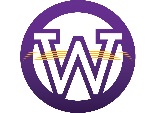 Waconia Area Public Schools provides a world of opportunities for our students’ academic, social, emotional, and life skills growth, while empowering all to “Explore Your Passions, Create Your Success”“We are ONE10”The Waconia Area Public Schools logo is an intentional and unifying image for all the communities we serve (gold lines) across the district (big W) in a shared commitment to our students (Explore Your Passions, Create Your Success)Core Values                             Drivers of Our Words & Actions Respect: Treat others in the way you want to and should be treated Collaboration: We all do better when we work together Inclusiveness: Accept and connect with others, including those different than me Optimism: Hopeful, confident, and secure in all I do Resilience: Work through challenges and setbacks with courage, persistence, and resourcefulnessVision Statement                  What we Commit to CreateTo be a district ONE10 community where each student will: Achieve high academic expectations with choice, challenge, relevance, and ownership,Have a sense of belonging and find their place by building meaningful and lasting relationships,Be inspired to explore who they are & can be, andBe excited to be at school and proud to be a part of ONE10 now and into the futureStrategic Direction                   The Focus for Continuous ImprovementImproving Our Student Learning Structures and SystemsEngaging Students in a Shared Responsibility of Their LearningImproving Our Whole Student Supports and PracticesSecuring and Stewardship of Our Resources:Human, Financial, and PhysicalDeveloping a Collaborative Culture and Supportive PracticesARTMUSIC UNIQUE LEARNER (SPED)ADMINISTRATIONSarah Christian-GarceauEvan JonesPaul Tordoff (Dir. Special Services)Mr. Patrick Devine - SuperintendentAmy FischerJohn PohlandBrady AretzMr. Mark Fredericksen – H.S. PrincipalAaron OlsonAmy DettmanMr. Paul Sparby – Assistant PrincipalBUSINESS  Allison WilmesLes HaackMs. Jill Johnson – Activities Director                    Mary Mitchell Tracy JohnsonLee Moen PHY ED/HEALTH  Joanna Johnston-RichardSECURITY MONITORPat HayesKari KleinBen KarnesEDUCATIONAL MEDIAAudra LehrkeNate LarsenMelissa WeinandDerek MyhreColleen StanleyHEALTH SERVICESBecky RiesgrafJoel ThayerSara Eischens, RN, LSN (District Coord.)FACSCorey SheaRebecca PaulyRachel MuchowKatherine Mann Cindy Van Kirk, RN (WHS)Lynn HonnoldSCIENCE SPEECH/LANGUAGE CLINICIANLibby BarrieKim PetersonWACONIA ALCINDUSTRIAL TECHMel BergCarol EsserDave AelingJoshua DumasOCCUPATIONAL THERAPISTCindy FinkePeter BrownMichael HamannMolly Wingert – (WHS)Griffie JessAnna HusmanPeter MobeckLANGUAGE ARTSMichael Jensen SCHOOL PSYCHOLOGISTJoshua ThrelkeldAdam Bristor  Roxanne KuerschnerRebecca Sonneck – (WHS)Amanda ByrneMichelle Sperle-BergWaconia WLC StaffMegan GregorWayne TrappSCHOOL SOCIAL WORKERTelephone: 952.442.0673Stephanie KappelLaura Bergjord – (WHS)FAX #: 952.856.4511Katie KeoghSOCIAL STUDIES Brooke McMeenTerry GammellESLSW Metro Dusty NeibauerNick GieseShannon KohleiChaska, MN – Phone:  952-567-8000Katie NiemczykAlyssa LarsenBeth Beenken - Intro to Education Sara PeoplesClark MachtemesGUIDANCE OFFICELee Berger – Automotive MechanicsCarl Pierson Lynette Alger Joan Berkland – CosmetologyMATHEMATICS Tyrel Seim  James BettcherWright Braudt - PhotographyAmy DavisonNelia Von GlanDana HennSusan Burnison – Medical CareersMark GrundhoferAshley WestphalDavid Dettmann – Criminal JusticeNick HackmanWaconia StaffGregg Flekke – A+ Cert.; CISCOEric HansenWORLD LANGUAGESMain Office: 952.442.0670David Fuller – CosmetologyJodi HunterMajorie Andersen (Spanish)Attendance Line: 952.442.0680Sarah Armstrong-Serbus – Ag CareersKathy KurtzPam Melchert (French)Fax #: 952.442.0679Cindy Walters – CTE DirectorLauren LesherKate Neibauer (Spanish)E-mail: firstinitial/lastname@isd10.orgPaul Wilson – Medical CareersHeather ProndzinskiErik Olson (Spanish)     (Ex. mfredericksen@isd110.org)Brian Wurtzberger – Construction TradesDrew SodeyKari Stevenson (Spanish)7:30 – 8:00  Professional Time 8:00 – 9:14  Period 1 9:20 – 10:34 Period 2 10:40 – 11:53 Period 3   11:59 – 1:35Period 4 and Lunch 11:53 – 12:19 (L) 11:59 – 12:19 (C) 11:58 – 12:45 (C) 11:59 – 1:11 (C) 12:23 – 1:35 (C) 12:19 – 12:45 (L) 12:45 – 1:11 (L) 1:11 – 1:35 (L) 12:49 – 1:35 (C)  1:15 – 1:35 (C) 1:41 – 2:55 Period 5 8:00 – 8:40 Period 1 8:50 – 9:30  Period 2 9:40 – 10:20 Period 3   10:30 – 11:10 Period 4 11:20 – 12:00 Period 5 10:00 – 10:42 Period 1**  10:48 – 11:30 Period 2 11:36 – 1:16  Period 4 & Lunch *** 1:22 – 2:04 Period 3 2:10 – 2:55 Period 5 11:30 – 11:57 (L) 11:36 – 11:57 (C) 11:36 – 12:23 (C) 11:36 – 12:53 (C) 12:01 – 1:16 (C) 11:57 – 12:23 (L) 12:23 – 12:49 (L) 12:53 – 1:16 (L) 12:27 – 1:16 (C) 12:53 – 1:16 (C) PK, 1-5K6-89-12WLCAdult/GuestBreakfast1.00Free1.001.00Free$2.10Lunch$2.852.85$3.00$3.15$3.15$4.00Milk.55.55.55.55.55.55AP 	 CISPLTW 	  Articulated *Only if students earn & receive the articulated creditAP US History (2) Spanish (3)Engineer Design (2)   Accounting I, II, III (3) AP World History (2) UMTYMPCivil Engineering (2)  Microsoft Office (1) AP Government (2) Physics (3)Comp Integ Manuf (2) Adv Microsoft (1) AP Language (2) College FreshmanBiotech Engineering (2)   Child Develop (2) AP Literature (2) Comp (1)Eng. Design & Dev (3) Human Relations (1) AP Statistics (2) French (2)Entrepreneurship (1) AP Calculus AB (2) Intro to Construction (1) Calculus BC (1) Cabinetry (2) AP Biology (2) Metals Tech (2) AP Chemistry (2) Culinary Arts I AP Art (2)  Culinary Arts II Pre-AP English 9 (2) Medical Terminology (1) Pre-AP English 10 (2) Nursing Assistant (1) 